COURSE TEXTBOOK LIST INFORMATION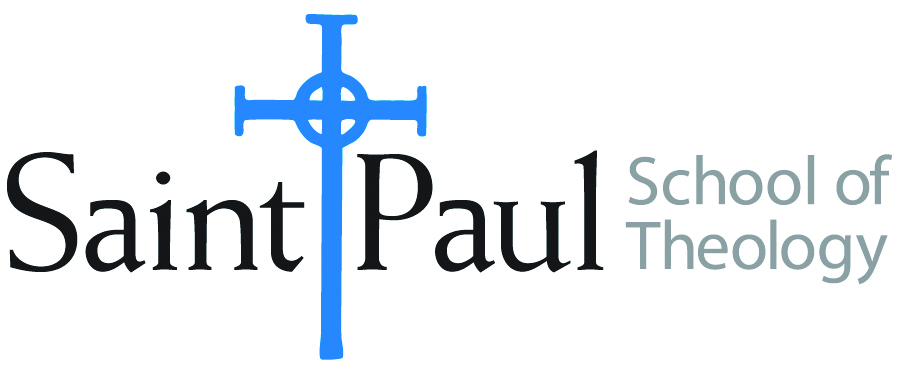 *SPECIAL INSTRUCTIONS:   Kris Kvam suggests the purchase of used books through websites such as ABEBooks.com, Thriftbooks.com or through Used Bookstores such as Steel’s Used Christian Books in Kansas city. She will describe her reasons for recommending the foregoing texts so Students may want to wait to purchase from the Recommended list until They have Heard Kvam’s descriptions. FACULTY INSTRUCTIONSFACULTY INSTRUCTIONSSTUDENT INSTRUCTIONSSTUDENT INSTRUCTIONSFor each semester taught, faculty should complete and submit a new form each time the course is taught and returned. Forms are due by the first day of registration for a given term.  DESKCOPY – ordered by faculty and adjuncts USING THE SAINT PAUL AMAZON ACCOUNT AND SPST CREDIT CARD. (OR, have Jennifer Smith order for you) at a $200 max for 1st time use of text per course.  IF you purchase yourself, note that we will NOT reimburse you for any tax or shipping paid by you, use the  Expense Reimbursement Form, attach all actual / delivered receipt or invoices, return via email or mail, and this should be reimbursed with your first stipend payment (or next payroll payment)For each semester taught, faculty should complete and submit a new form each time the course is taught and returned. Forms are due by the first day of registration for a given term.  DESKCOPY – ordered by faculty and adjuncts USING THE SAINT PAUL AMAZON ACCOUNT AND SPST CREDIT CARD. (OR, have Jennifer Smith order for you) at a $200 max for 1st time use of text per course.  IF you purchase yourself, note that we will NOT reimburse you for any tax or shipping paid by you, use the  Expense Reimbursement Form, attach all actual / delivered receipt or invoices, return via email or mail, and this should be reimbursed with your first stipend payment (or next payroll payment)Students may acquire textbooks by ordering online via Amazon or other book retailer and having books shipped to them.  Regardless of shopping / ordering method, students may check Cokesbury online for discount on text and certain texts may be sent free delivery. Students may acquire textbooks by ordering online via Amazon or other book retailer and having books shipped to them.  Regardless of shopping / ordering method, students may check Cokesbury online for discount on text and certain texts may be sent free delivery. COURSE INSTRUCTOR(s)Kris Kvam                        Kris Kvam                        Kris Kvam                        COURSE NUMBER & SECTION(s)THL 301: all sectionsTHL 301: all sectionsTHL 301: all sectionsCOURSE NAMEIntroduction to Systematic TheologyIntroduction to Systematic TheologyIntroduction to Systematic TheologyCOURSE SEMESTER & YEAR  Spring, 2024Spring, 2024Spring, 2024DATE OF SUBMISSIONOctober 20, 2023October 20, 2023October 20, 2023BOOK TITLE and EDITION(include subtitle if applicable)BOOK TITLE and EDITION(include subtitle if applicable)AUTHOR(S)# of pages to be readPUBLISHER and  DATE13-Digit ISBNLIST PRICE(est)1The Humanity of GodBarth, Karl90WJK, 19609780804206129$4.00*2Constructive Theology: A Contemporary Approach to Classical ThemesJones, Serene and Paul Lakeland, ed.160Fortress Press, 20059780800636838$20.993Theological Worlds: Understanding the Alternative Rhythms of Christian BeliefJones, W. Paul250Abingdon, 19899780687414703$5.964Why Study Theology?Luck, Donald150Chalice, 19999780226803418$14.585Belonging to God: A Commentary on A Brief Statement of FaithPlacher, William, and David Willis-Watkins200WJK, 19929780664252960$5.726Awake to the Moment: An Introduction to TheologySchneider, Laurel, and Stephen G. Ray, Jr., ed250WJK, 20169780664261887$9.067The Irrelevance and Relevance of the Christian MessageTillich, PaulTxt: 65; Intro: 20Pilgrim Press, 1996PP: 978022680341$3.00TOTAL Number of Pages to Be ReadTOTAL Number of Pages to Be Read1200BOOK TITLE and EDITION(include subtitle if applicable)BOOK TITLE and EDITION(include subtitle if applicable)AUTHOR(S)# of pages to be readPUBLISHER and  DATE13-Digit ISBNLIST PRICE(est)1Christian Confessions: A Historical IntroductionCampbell, Ted A. Westminster John Knox, 19969780664256500$4.412Christian Thought Revisited: Three Types of TheologyGonzalez, JustoOrbis, 19999781707525512.513Christian Doctrine, Revised Ed. Guthrie, ShirleyWestminster John Knox, 199497806642536848.884Readings in Christian TheologyHodgson, Peter, and Robert King, ed. Fortress, 198597808006184904.745Quest for the Living GodJohnson, ElizabethBloomsbury Academic, 200797808264177015.166Worlds Within a Congregation: Dealing with Theological DiversityJones, W. PaulAbingdon Press, 200097806870843405.967The Concise Oxford Dictionary of the Christian Church Livingston, E. A., ed. Oxford University Pres, 291397801996596234.398Dictionary of the Ecumenical Movement. 1st or 2d EditionLossky, Nicholas, et. Eerdmannsvariesvaries9Westminster Dictionary of Theological Terms, 2d edition, rev. McKim, Donald I. Wetminster John Knox, 2014.Pbk: 97806642383532.3910New and Enlarged Handbook of Christian TheologyMusser, Donald, and Joseph PriceAbingdon, 2003978068709112611.9411Dictionary of Feminist TheologiesRussell, Letty, and Clarkson, J. ShannonWestminster John Knox, 199697806642205876.6512A Manual for Writers of Research Papers, Theses, and Dissertations, a recent editionTurabian, Kate L., et aliaUniversity of Chicago Press, 97802264305774.14